DAN - die anderen Nachrichten 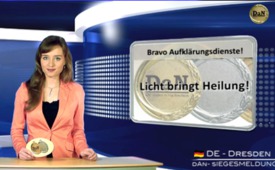 Bravo Aufklärungsdienste!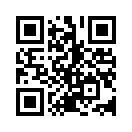 Einem Aufklärungsdienst ist es gelungen, dem Chemiegiganten Novartis Ärztebestechung nachzuweisen. Wie SRF1 am 24.4. um 8.00 Uhr vermelden musste, ...Einem Aufklärungsdienst ist es gelungen, dem Chemiegiganten Novartis Ärztebestechung nachzuweisen. Wie SRF1 am 24.4. um 8.00 Uhr vermelden musste, zahlte Novartis den Ärzten Bestechungsgelder, dass diese anstelle kostengünstigeren Generika ihre teuren Produkte an ihre Patienten verschrieben. Dadurch verletzte der Pharmariese nicht allein selbstbereichernd diverse Gesetze, auch schossen dadurch die Krankenkosten enorm in die Höhe, was sich letztlich ja immer auf die Prämienzahler abwälzt. Als Wiederholungstäterin winken nun Novartis unglaublich markige Geldbussen. Indem aufrichtige Ärzte sich zusammen tun und statt Bestechungsgelder anzunehmen Anzeigen erstatten, wälzen sie grosse Lasten vom Volk. Bravo! Auch Lehrer, aufrichtige Politiker, Wissenschaftler, religiöse Führer usw. können viel zur allgemeinen Entlastung beitragen, indem sie das Unrecht in ihrem Umfeld kühn und unerschrocken aufdecken.
Licht bringt Heilung!von SiegeseckeQuellen:NODas könnte Sie auch interessieren:#DaN - Die anderen Nachrichten - www.kla.tv/DaNKla.TV – Die anderen Nachrichten ... frei – unabhängig – unzensiert ...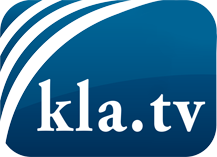 was die Medien nicht verschweigen sollten ...wenig Gehörtes vom Volk, für das Volk ...tägliche News ab 19:45 Uhr auf www.kla.tvDranbleiben lohnt sich!Kostenloses Abonnement mit wöchentlichen News per E-Mail erhalten Sie unter: www.kla.tv/aboSicherheitshinweis:Gegenstimmen werden leider immer weiter zensiert und unterdrückt. Solange wir nicht gemäß den Interessen und Ideologien der Systempresse berichten, müssen wir jederzeit damit rechnen, dass Vorwände gesucht werden, um Kla.TV zu sperren oder zu schaden.Vernetzen Sie sich darum heute noch internetunabhängig!
Klicken Sie hier: www.kla.tv/vernetzungLizenz:    Creative Commons-Lizenz mit Namensnennung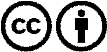 Verbreitung und Wiederaufbereitung ist mit Namensnennung erwünscht! Das Material darf jedoch nicht aus dem Kontext gerissen präsentiert werden. Mit öffentlichen Geldern (GEZ, Serafe, GIS, ...) finanzierte Institutionen ist die Verwendung ohne Rückfrage untersagt. Verstöße können strafrechtlich verfolgt werden.